2018 年度湖南新闻奖评选结果公布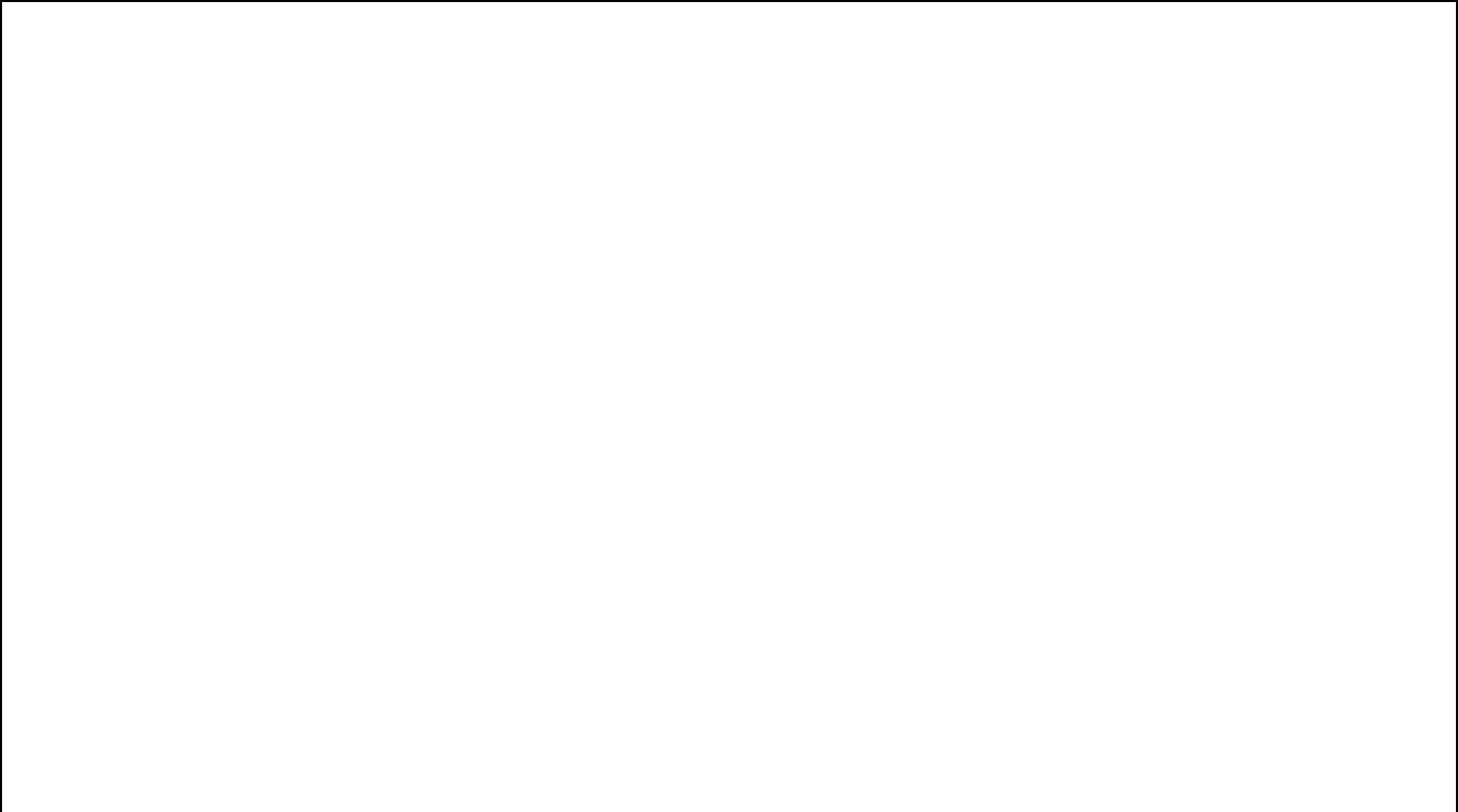 二等奖（ 121 件 ）第 1 页第 2 页第 3 页第 4 页第 5 页第 6 页第 7 页第 8 页第 9 页第 10 页第 11 页第 12 页第 13 页第 14 页序号项目题目主创人员编辑刊播单位报送单位字数/时长备注序号项目题目主创人员编辑刊播单位报送单位/幅备注/幅1文字消息望城探索宅基地资源跨村配置刘勇 李泰卢孙振华湖南日报湖南日报社9691文字消息望城探索宅基地资源跨村配置叶剑楠张尚武湖南日报湖南日报社969叶剑楠张尚武我市“医生驻村”打通医疗便民2文字消息“最后一公里”何维涛罗江 陈超娄底日报娄底市记协9713文字消息湖南水稻育种再获重大突破张尚武孙振华湖南日报湖南日报社7884文字消息湘南湘西承接产业转移示范区获批邓晶琎孙振华湖南日报湖南日报社577岳冠文长沙晚报5文字消息38 秒！加油站化险为夷邓艳红聂映荣长沙晚报长沙晚报7605文字消息38 秒！加油站化险为夷邓艳红聂映荣长沙晚报报业集团760邓伟进报业集团邓伟进颜开云唐薇频长沙晚报6文字消息农业大棚里竟建私家庄园？颜开云徐运源长沙晚报长沙晚报8716文字消息农业大棚里竟建私家庄园？李广军徐运源长沙晚报报业集团871李广军邬伟报业集团邬伟7文字消息我市在全省率先推广新型生态渠王 靖林新华衡阳日报衡阳市记协8387文字消息我市在全省率先推广新型生态渠王 靖雷多乐衡阳日报衡阳市记协838雷多乐清水塘老工业区 261 家企业全部关谭立群8文字消息停谭立群颜青春株洲日报株洲市记协8938文字消息停吴  楚颜青春株洲日报株洲市记协893吴  楚9文字消息《张家界市全域旅游促进条例》鄢渊鄢渊张家界日报张家界市记协9909文字消息开全国先河鄢渊鄢渊张家界日报张家界市记协990开全国先河东安县档案局接收首份精准扶贫实唐晓山10文字消息物档案唐晓山周燕妮永州日报永州市记协82910文字消息物档案严  洁周燕妮永州日报永州市记协829网红“手绘扶贫地图”被收藏严  洁网红“手绘扶贫地图”被收藏11文字消息为公路“买保险”杨序先 姚晓伟姚晓伟怀化日报怀化市记协588爱心捐献造血干细胞谢添翼 吴泽芳省记协12文字消息长沙伢子为瑞典患者送出谢添翼 吴泽芳尹慧文大众卫生报省记协66212文字消息长沙伢子为瑞典患者送出尹慧文尹慧文大众卫生报专业报分会662“救命种子”尹慧文专业报分会“救命种子”13文字消息沈跃跃为长沙新婚夫妇证婚李立李立今日女报省记协57013文字消息沈跃跃为长沙新婚夫妇证婚李立李立今日女报专业报分会570专业报分会14文字评论西安限行十年私家车的主意快刹车周东飞周东飞潇湘晨报潇湘晨报社100015文字评论爱满重阳，便是最美重阳欧阳金雨龚政文湖南日报湖南日报社91015文字评论爱满重阳，便是最美重阳欧阳金雨沈德良湖南日报湖南日报社910沈德良16文字评论“月嫂工资高于外企白领”杨朝清唐天喜今日女报省记协953没必要羡慕嫉妒恨专业报分会17文字评论办实事中的“血栓”在哪里李卉蒋胜金株洲晚报株洲市记协70717文字评论改革的“溶栓剂”就应该打在哪里李卉蒋胜金株洲晚报株洲市记协707改革的“溶栓剂”就应该打在哪里18文字评论督查检查不要劳民伤财、虚头巴脑陈静张建明湘潭日报湘潭市记协94518文字评论督查检查不要劳民伤财、虚头巴脑陈静王航湘湘潭日报湘潭市记协945王航湘19文字评论“娘炮”之风的本质是娱乐妖风文峰李辞长沙晚报长沙晚报151319文字评论“娘炮”之风的本质是娱乐妖风文峰胡建红长沙晚报报业集团1513胡建红报业集团20文字评论民间语文是最佳的城市评论员罗琳刘志龙常德晚报常德市记协101021调查性报道农村“土改”，浏阳“试”出了黄利飞孙振华湖南日报湖南日报社334321调查性报道什么黄利飞孙振华湖南日报湖南日报社3343什么22调查性报道长沙炒房现象调查陈淦璋 贺佳夏似飞湖南日报湖南日报社347523文字通讯补考未通过，22 名大学生被退学黄 京肖德军三湘都市报湖南日报社108323文字通讯补考未通过，22 名大学生被退学黄 京曾梓民三湘都市报湖南日报社1083曾梓民24文字通讯省委书记 18 个月内为何两次带队吴雯芳杨岚潇湘晨报潇湘晨报社254724文字通讯考察这里吴雯芳杨岚潇湘晨报潇湘晨报社2547考察这里25文字通讯一部书的奇妙旅行李万寅 唐薇频贺黎黎长沙晚报长沙晚报190425文字通讯一部书的奇妙旅行姜国梁瑞平长沙晚报报业集团1904姜国梁瑞平报业集团26文字通讯“摆设文件”伤了谁史学慧 欧金玉屈新武湖南日报湖南日报社180027文字通讯他，将自己燃成一支火炬左丹陈惠芳湖南日报湖南日报社285028文字通讯土地“活”了 乡村靓了 农民笑了庄居湘 陈焕明贺黎黎 邬伟长沙晚报长沙晚报289628文字通讯土地“活”了 乡村靓了 农民笑了庄居湘 陈焕明许参杨长沙晚报报业集团2896许参杨报业集团29文字通讯别了，基夫赛特炉吴 楚赵云超株洲日报株洲市记协73729文字通讯别了，基夫赛特炉吴 楚钟联明株洲日报株洲市记协737钟联明30文字通讯一份遗嘱破旧俗王希台王航湘湘潭日报湘潭市记协152930文字通讯一份遗嘱破旧俗王希台赵成峰湘潭日报湘潭市记协1529赵成峰31文字通讯杨淑亭：坐着轮椅歌舞青春兰绍华 阳望春兰绍华 阳望春廖小祥邵阳晚报邵阳市记协286232文字通讯元福村因一个微信群而改变袁乐之 刘克宏袁乐之 刘克宏李峰波岳阳日报岳阳市记协299033文字通讯让失地居民不失“家”葛辉文葛辉文郭作涛常德日报常德市记协386034文字通讯夫妻队长扶贫记熊建平 叶龙斌熊建平 叶龙斌萧林生郴州日报郴州市记协291134文字通讯夫妻队长扶贫记谭洁谭洁萧林生郴州日报郴州市记协2911谭洁谭洁35文字通讯宁远种粮人的智慧：周燕妮 乐水旺周燕妮 乐水旺唐晓山永州日报永州市记协134035文字通讯抱团“闯”出路周燕妮 乐水旺周燕妮 乐水旺唐晓山永州日报永州市记协1340抱团“闯”出路36深度报道十八洞这五年：变与不变彭  宁唐 心周胜军团结报自治州记协380636深度报道十八洞这五年：变与不变龙艾青龙艾青周胜军团结报自治州记协3806龙艾青龙艾青37文字通讯一群新时代的“时传祥”商艳鑫商艳鑫吴凯风湖南工人省记协156037文字通讯一群新时代的“时传祥”商艳鑫商艳鑫吴凯风报社专业报分会1560报社专业报分会38文字通讯幼儿园的 12 个“爸爸”潘东晓潘东晓蒋亦子星沙时报长沙市记协2138周月桂曹娴3639刘银艳 黄利飞刘银艳 黄利飞孙振华363939文字系列湖湘实业风云录刘银艳 黄利飞刘银艳 黄利飞孙振华湖南日报湖南日报社384639文字系列湖湘实业风云录彭雅惠 陈淦璋彭雅惠 陈淦璋李志林湖南日报湖南日报社3846彭雅惠 陈淦璋彭雅惠 陈淦璋李志林3897胡信松胡信松3897胡信松胡信松熊小平罗 霞150040组合报道“法治关怀”呵护 72 小时曾雨田倪欢欢罗霞 倪欢欢法制周报省记协2400离监探亲路伏志勇伏志勇曾雨田专业报分会4500伏志勇伏志勇4500和婷婷 石芳宇和婷婷 石芳宇黄娟 戴岸松198041文字系列“限高栏之乱”系列报道和婷婷 石芳宇和婷婷 石芳宇黄娟 戴岸松三湘都市报湖南日报社249641文字系列“限高栏之乱”系列报道张洋银张洋银曾梓民三湘都市报湖南日报社2496张洋银张洋银曾梓民21012101264842文字系列葬礼当天来了四拨催债人向帅李锦 何敏潇湘晨报潇湘晨报社26982780“长沙智造”推动长沙高质量发展伍  玲邬  伟2963代①“长沙智造”崛起新高度伍  玲邬  伟长沙晚报296343文字系列代①“长沙智造”崛起新高度周辉霞贺黎黎长沙晚报长沙晚报362243文字系列代②“长沙智造”展现新厚度周辉霞贺黎黎长沙晚报报业集团3622代②“长沙智造”展现新厚度吴鑫矾程放军报业集团3178代③“长沙智造”燃起新热度吴鑫矾程放军3178代③“长沙智造”燃起新热度探访我市生活垃圾焚烧发电项目代①全省推广垃圾“变废为宝”的“益阳模式”2360代②“吃”进去的是垃圾 “吐”236044文字系列代②“吃”进去的是垃圾 “吐”瞿媛媛汤革新益阳日报益阳市记协164044文字系列出来的是清洁能源瞿媛媛汤革新益阳日报益阳市记协1640出来的是清洁能源1830代③村民为何愿意与垃圾焚烧发电1830代③村民为何愿意与垃圾焚烧发电厂为邻？45报纸副刊夫妻树下夫妻校向方华石健团结报社省记协620045报纸副刊夫妻树下夫妻校向方华石健团结报社副刊分会6200副刊分会46报纸副刊湘江村的气息纪红建范亚湘长沙晚报省记协711746报纸副刊湘江村的气息纪红建胡兆红长沙晚报副刊分会7117胡兆红副刊分会47新闻摄影南洞庭下塞湖拆除矮围傅聪刘建光 伍霞湖南日报省记协单幅47新闻摄影南洞庭下塞湖拆除矮围傅聪刘建光 伍霞湖南日报新闻摄影分会单幅新闻摄影分会48新闻摄影“袖珍姑娘”手机直播成“网红”罗盟邓润青 张花衡阳晚报省记协单幅半年卖两千只土鸡万余枚鸡蛋新闻摄影分会49新闻摄影皮划艇运动员怎样炼成裴维维裴维维常德日报省记协组照 649新闻摄影皮划艇运动员怎样炼成裴维维裴维维常德日报新闻摄影分会组照 6新闻摄影分会50新闻摄影诺贝特的中国绿卡辜鹏博陈艺妮潇湘晨报省记协组照 850新闻摄影诺贝特的中国绿卡辜鹏博陈艺妮潇湘晨报新闻摄影分会组照 8新闻摄影分会警惕节日“四风”抬头吴晓华省记协51新闻漫画2018 年 10 月 1 日 5 版吴希杨又华湖南日报美术版面分会加分的阶梯省记协52新闻漫画2018 年 3 月 22 日 9 版吴志立贺黎黎长沙晚报美术版面分会你的药价我永远不懂省记协53新闻漫画2018 年 2 月 28 日 10 版余宁山杨云龙长沙晚报美术版面分会54报纸版面2018 年 4 月 27 日 1 版张 丽  陈 鸣潇湘晨报省记协54报纸版面2018 年 4 月 27 日 1 版杨 岚潇湘晨报美术版面分会杨 岚美术版面分会55报纸版面2018 年 4 月 5 日 7 版刘铮铮 肖丽娟湖南日报省记协55报纸版面2018 年 4 月 5 日 7 版谭云东湖南日报美术版面分会谭云东美术版面分会湖南广播56广播消息新鲜鸡蛋“绿色通道”亮红灯任波 徐神电视台广播湖南广播电视台1′26″56广播消息新鲜鸡蛋“绿色通道”亮红灯谭海洋 刘成鸣传媒中心湖南广播电视台1′26″谭海洋 刘成鸣传媒中心潇湘之声长沙市广播57广播消息习主席的回信刷爆了汉娜的朋友圈雷艳飞 肖瑜凡电视台长沙市记协1′29″新闻广播58广播消息田埂上，总理与农民谈种田谢治桂 周文楚衡阳人民衡阳市记协1′30″58广播消息田埂上，总理与农民谈种田陈向荣 廖检平广播电台衡阳市记协1′30″陈向荣 廖检平广播电台59广播消息四个人见证五座桥刘丰 周丹益阳市益阳市记协3′57″59广播消息四个人见证五座桥刘丰 周丹广播电视台益阳市记协3′57″广播电视台60广播消息港珠澳大桥通车：宋燕 管顺生永州人民永州市记协3′15″60广播消息永州果蔬带着露水进港澳宋燕 管顺生广播电台永州市记协3′15″永州果蔬带着露水进港澳广播电台湖南广播61广播专题“遗”脉“湘”承，蒋岚 郑妙 童琳任 波电视台广播湖南广播电视台24′42″听湖南非遗故事欧阳莹 刘成铭传媒中心潇湘之声李运宗 刘永平湖南广播李运宗 刘永平电视台广播62广播专题就是要找到你华婷 周浩电视台广播湖南广播电视台12′01″62广播专题就是要找到你华婷 周浩传媒中心湖南广播电视台12′01″王煜娟 张宁传媒中心王煜娟 张宁交通频道交通频道方寸之变——株洲市广播63广播专题方寸之变——曹艳 唐灿唐灿 曹艳电视台广播株洲市记协18′03″63广播专题厕所革命的“株洲模式”曹艳 唐灿唐灿 曹艳电视台广播株洲市记协18′03″厕所革命的“株洲模式”交通频道交通频道64广播评论莫拿惠农政策“耍把戏”伍时华 宋燕永州人民永州市记协9′12″64广播评论莫拿惠农政策“耍把戏”谢雨含 肖申军广播电台永州市记协9′12″谢雨含 肖申军广播电台乡村振兴在老区——2018 株洲加速陈庆 邱浩株洲市广播7′55″65广播系列乡村振兴在老区——2018 株洲加速陈庆 邱浩电视台广播株洲市记协7′56″65广播系列推进农村现代化启示录杨智 王慧敏电视台广播株洲市记协7′56″推进农村现代化启示录杨智 王慧敏交通频道7′49″交通频道7′49″斩断“提篮子”的黑手湖南广播6′44″代①办不下来的生产许可证刘永平 华婷电视台广播6′44″66广播系列代①办不下来的生产许可证刘永平 华婷电视台广播湖南广播电视台7′45″66广播系列代②被垄断的混凝土市场任晓杜 周鑫传媒中心湖南广播电视台7′45″代②被垄断的混凝土市场任晓杜 周鑫传媒中心5′15″代③风流债下的家族式腐败交通频道5′15″代③风流债下的家族式腐败交通频道67广播直播永州首届农民丰收节：管顺生 宋燕于  灏永州人民省广电协会81′41″67广播直播稻花香里庆丰收邱硕张华雨广播电台省广电协会81′41″稻花香里庆丰收邱硕张华雨广播电台湖南广播68电视消息隆回：金银花开“金银来”阳光电视台湖南广播视台2′35″卫视频道夏  海向东湖南广播69电视消息500 桌家族宴取消了，周梦虎黄聪黄 聪电视台湖南广播电视台4′食材送到敬老院谭检谭检都市频道谭检谭检都市频道70电视消息总理来我家 种田有希望郭聪 赵望郭聪 赵望衡阳公共衡阳市记协2′37″70电视消息总理来我家 种田有希望孟瑶孟瑶频道衡阳市记协2′37″孟瑶孟瑶频道71电视消息株洲：网络社交群董小鹏 欧东阳董小鹏 欧东阳王宇平株洲市广播株洲市记协3′47″71电视消息架起政情民意“连心桥”刘慧军刘慧军王宇平电视台株洲市记协3′47″架起政情民意“连心桥”刘慧军刘慧军电视台72电视消息公示“打架成本 ”方健刘芳湘潭市广播湘潭市记协2′09″72电视消息让市民动手前“消消气”杨玉娇 曹超杨玉娇 曹超电视台湘潭市记协2′09″让市民动手前“消消气”杨玉娇 曹超杨玉娇 曹超电视台岳阳：深度发展军民融合产业打造胡文辉 李名虎胡文辉 李名虎岳阳广播73电视消息岳阳：深度发展军民融合产业打造胡文辉 李名虎胡文辉 李名虎电视台岳阳市记协2′55″73电视消息高科技产业航母万灵万灵电视台岳阳市记协2′55″高科技产业航母万灵万灵新闻频道新闻频道74电视消息“最美司机”唐军石更新 欧安政石更新 欧安政彭林张家界广播张家界市记协2′26″用生命换回 37 名游客安全刘箫琴刘箫琴电视台毛天锡 孙露毛天锡 孙露吉喆常德市广播75电视消息最美新娘：烈火中救回四条生命王建平彭一峰龚俊常德市广播常德市记协1′28″75电视消息最美新娘：烈火中救回四条生命王建平彭一峰龚俊电视台常德市记协1′28″佘祥龙佘祥龙刘剑电视台佘祥龙佘祥龙刘剑政企同心：益阳 8 年 6 家民营企业76电视消息A黄永康 刘曼霖黄永康 刘曼霖益阳市广播益阳市记协3′48″股上市邬佳胜邬佳胜电视台中方：潘氏 5 兄妹 27 年办家庭春77电视消息晚夏科邓璐怀化市广播怀化市记协2′44″77电视消息传承好家风田连友 杨博如田连友 杨博如电视台怀化市记协2′44″传承好家风田连友 杨博如田连友 杨博如电视台78电视消息港珠澳大桥上有“涟钢”杨静 彭鹏杨静 彭鹏娄底市广播娄底市记协1′19″78电视消息港珠澳大桥上有“涟钢”杨静 彭鹏杨静 彭鹏电视台娄底市记协1′19″电视台79电视消息这“湘”有礼（八）王庭甫 石波王庭甫 石波王庭甫 石波湘西州广播自治州记协4′79电视消息湘西州：一个月——投产新记录杨永周 宋林杨永周 宋林杨永周 宋林电视台自治州记协4′湘西州：一个月——投产新记录杨永周 宋林杨永周 宋林杨永周 宋林电视台罗迎春范林范林湖南广播80电视专题护航风云孙超马婉琳马婉琳电视台湖南广播电视台29′王飘岩李欢李欢卫视频道陈杨 潘瑞林陈杨 潘瑞林陈杨 潘瑞林湖南广播燕燕 唐维燕燕 唐维燕燕 唐维湖南广播81电视专题不负青春不负村燕燕 唐维燕燕 唐维燕燕 唐维电视台湖南广播电视台17′38″81电视专题不负青春不负村黄平平 任婕黄平平 任婕黄平平 任婕电视台湖南广播电视台17′38″黄平平 任婕黄平平 任婕黄平平 任婕经视频道曾文琦曾文琦经视频道曾文琦曾文琦方  方何庆何庆湖南广播王文锴冯添冯添湖南广播82电视专题时光的旋律王文锴冯添冯添电视台湖南广播电视台22′17″82电视专题时光的旋律付会萍 庞学捷付会萍 庞学捷付会萍 庞学捷电视台湖南广播电视台22′17″付会萍 庞学捷付会萍 庞学捷付会萍 庞学捷经视频道严玉婷严玉婷经视频道严玉婷严玉婷戴岭 罗薇薇戴岭 罗薇薇戴岭 罗薇薇长沙市广播83电视专题“救”在身边戴岭 罗薇薇戴岭 罗薇薇戴岭 罗薇薇电视台政法长沙市记协8′44″83电视专题“救”在身边刘维 周虎踞刘维 周虎踞刘维 周虎踞电视台政法长沙市记协8′44″刘维 周虎踞刘维 周虎踞刘维 周虎踞频道频道刘星野 刘经纬刘星野 刘经纬刘星野 刘经纬84电视专题代号 712旷 涛周中丽周中丽衡东广电台衡阳市记协30′84电视专题代号 712王宇锋 周王宇锋 周蜜衡东广电台衡阳市记协30′王宇锋 周王宇锋 周蜜李智勇李智勇李 红 廖李 红 廖岚岳阳广播85电视专题为了总书记的嘱托唐 欢 李名虎唐 欢 李名虎唐 欢 李名虎电视台岳阳市记协15′36″刘钢刘钢新闻频道蒋军林 唐勋江蒋军林 唐勋江永州市广播86电视专题赤胆忠心报国情郑文甲 蔡稳永州市广播永州市记协10′03″86电视专题赤胆忠心报国情郑文甲 蔡稳电视台永州市记协10′03″杨志军 杜辉电视台杨志军 杜辉87电视专题“造林大王”林跃：时势造英雄李小芳 宋建业李小芳 宋建业靖州广播怀化市记协16′55″87电视专题“造林大王”林跃：时势造英雄黄旭庭电视台怀化市记协16′55″黄旭庭电视台何林森徐  峻衡阳新闻88电视评论从推倒“隔心墙”说起阳 健徐  峻衡阳新闻衡阳市记协5′20″88电视评论从推倒“隔心墙”说起阳 健唐黎明综合频道衡阳市记协5′20″曹华华唐黎明综合频道曹华华铿锵上行——向着高质量发展前进尹 中 魏波王 楠湖南广播10′07″代① 湖南引力潘 然 代俊娇潘 然 代俊娇王 楠湖南广播10′07″89电视系列代① 湖南引力潘 然 代俊娇潘 然 代俊娇廖 麒电视台湖南广播电视台7′48″89电视系列代② 智能高地鲁 超 向宇霖鲁 超 向宇霖廖 麒电视台湖南广播电视台7′48″代② 智能高地鲁 超 向宇霖鲁 超 向宇霖张冰宇卫视频道8′56″代③ 拥抱世界唐 棠 林梓楠唐 棠 林梓楠张冰宇卫视频道8′56″代③ 拥抱世界唐 棠 林梓楠唐 棠 林梓楠株洲人民调解启示录代① 人民调解员覆盖全市 90%以上，矛盾化解在基层株洲市广播5′39″代② 行业调解组织为予调工作“符政军 汤婷符政军 汤婷株洲市广播5′39″90电视系列代② 行业调解组织为予调工作“符政军 汤婷符政军 汤婷余婷电视台电视株洲市记协5′19″90电视系列提速”张长江 刘畅张长江 刘畅余婷电视台电视株洲市记协5′19″提速”张长江 刘畅张长江 刘畅公共频道5′14″代③ 构建多元化矛盾纠纷化解机公共频道5′14″代③ 构建多元化矛盾纠纷化解机制人民调解不再“单打独斗”跟着大雁去迁徙代① 南北志愿者携手保护千年鸟道严清海岳阳广播2′12″代② 鸟类专家救治受伤灰鹤放归严清海岳阳广播2′12″91电视系列代② 鸟类专家救治受伤灰鹤放归张雨晴电视台岳阳市记协2′24″91电视系列大自然张雨晴电视台岳阳市记协2′24″大自然刘 钢新闻频道4′43″代③ 志愿者出境俄罗斯立碑保护刘 钢新闻频道4′43″代③ 志愿者出境俄罗斯立碑保护鸟道乡村振兴的“智慧密码”代①种田靠“网”兰溪大米市场走俏杨炯 李国栋益阳市广播4′92电视系列代②产业触“网”安化黑茶成“网杨炯 李国栋益阳市广播益阳市记协3′26″92电视系列代②产业触“网”安化黑茶成“网陈婧 何孟电视台益阳市记协3′26″红”陈婧 何孟电视台4′46″红”4′46″代③村务连“网”菱角岔村的智“惠”生活“3·15”在行动·“假牛肉”现形记代①市场惊现低价“牛肉”每斤只郴州电视台3′34″需二三十元关  进  李钰龙郴州电视台3′34″93电视系列需二三十元关  进  李钰龙公共都市频郴州市记协2′32″93电视系列代②记者凌晨出击调查真相商贩竟何  强  何春明公共都市频郴州市记协2′32″代②记者凌晨出击调查真相商贩竟何  强  何春明道3′31″往猪肉上涂抹鲜血道3′31″往猪肉上涂抹鲜血代③食药监部门突击检查 无良老板承认“以假乱真”庆祝改革开放四十年·甜甜的怀化刘水华 杨志远3′05″代①老谭家的直播“网事”刘水华 杨志远怀化市广播3′05″94电视系列代①老谭家的直播“网事”夏  科 田连友怀化市广播怀化市记协5′11″94电视系列代②“湘西煤都”实现华丽转身夏  科 田连友电视台怀化市记协5′11″代②“湘西煤都”实现华丽转身滕健电视台3′59″代③职业经理人回村当群演滕健3′59″代③职业经理人回村当群演欧阳平章长沙市广播范 凯 周虎踞长沙市广播95电视访谈问政长沙 首期范 凯 周虎踞电视台省广电协会60′00″95电视访谈问政长沙 首期李 妮 朱 麟电视台省广电协会60′00″李 妮 朱 麟新闻频道高红钢 毛江红新闻频道高红钢 毛江红都市 1 时间周新天 杨治国王可 钟君湖南广播96电视编排都市 1 时间周新天 杨治国王可 钟君电视台省广电协会120′96电视编排代表作：2018.3.12潘敏杨鸿电视台省广电协会120′代表作：2018.3.12潘敏杨鸿都市频道都市频道李越胜  余波湖南广播绝岭天籁：李红晖 杨德开庞钰湖南广播97电视直播绝岭天籁：李红晖 杨德开庞钰电视台省广电协会46′36″97电视直播御笔峰直升机吊装钢琴杨军辉 左钢胡存电视台省广电协会46′36″御笔峰直升机吊装钢琴杨军辉 左钢胡存都市频道蒋喆   严颖毅都市频道蒋喆   严颖毅谭开元 何娜谭开元 何娜何  娜湖南广播98国际传播湖南我懂您谭丽娜 陈文谭丽娜 陈文谭丽娜电视台湖南广播电视台26′田甜田甜陈 文国际频道99新闻论文党媒由“端”到“云”的平台建设毛晓红毛晓红建文新闻战线湖南日报社500099新闻论文路径毛晓红毛晓红建文新闻战线湖南日报社5000路径100新闻论文警惕媒体融合中的“黑瞎子谬误”王小杨王小杨马冉冉网络传播湖南红网新媒体3500100新闻论文警惕媒体融合中的“黑瞎子谬误”王小杨王小杨马冉冉杂志集团3500杂志集团101新闻论文省会城市党报如何提升新闻舆论“庄居湘庄居湘伍艳珍新闻战线长沙晚报4300101新闻论文四力”庄居湘庄居湘伍艳珍新闻战线报业集团4300四力”报业集团102新闻论文广电人力资源供给侧结构性改革黄华 罗莉黄华 罗莉樊丽萍中国广播长沙市记协5318102新闻论文简论黄华 罗莉黄华 罗莉樊丽萍电视学刊长沙市记协5318简论电视学刊“记者走基层”如何走出新意103新闻论文——以《湘潭日报》为例看翁灵娜翁灵娜中国报业湘潭市记协3640传统栏目的重塑与再造104网络新闻红评|致敬 1978，让改革之轮杨国炜 张瑜杨国炜 张瑜王小杨红网省记协网络分会1896104评论转动不息杨国炜 张瑜杨国炜 张瑜王小杨红网省记协网络分会1896评论转动不息最美新娘:3800 米高原上的生死营王永刚胡稳105网络专题最美新娘:3800 米高原上的生死营曾兰周胜兰尚一网省记协网络分会105网络专题救曾兰周胜兰尚一网省记协网络分会救郭学薇郭学薇郭学薇郭学薇106网页设计我们湖南集体集体丁晴红网省记协网络分会107网页设计学习时刻——习近平活动报道集集体集体芒果 TV省记协网络分会短视频视频丨震撼 15 秒！64 岁湘江宾馆时刻新闻湖南红网108短视频40 小时“走”了 35.56 米张必闻 何青张必闻 何青向宏鑫时刻新闻湖南红网15″108新闻40 小时“走”了 35.56 米张必闻 何青张必闻 何青向宏鑫客户端新媒体集团15″新闻客户端新媒体集团罗依坤罗辉罗依坤株洲市广播短视频清水塘老工业区今日全面关停罗依坤罗辉罗依坤电视台109短视频清水塘老工业区今日全面关停张引王友元罗  辉电视台株洲市记协3′46″109新闻株洲按下高质量发展的“加速键”张引王友元罗  辉《新株洲》株洲市记协3′46″新闻株洲按下高质量发展的“加速键”何璐黄  翔《新株洲》何璐黄  翔客户端客户端110短视频视频丨邵阳“萌”交警，读秒手势童中涵童中涵黄可乐云邵阳邵阳市记协38″110新闻暖了大伙心童中涵童中涵刘曦蔓云邵阳邵阳市记协38″新闻暖了大伙心刘曦蔓陈海波  黎娜陈海波  黎娜H5 丨@湖南人 这有个穿越 40 年时陈彦刘飞越111创意互动空姜媚罗紫嫣张子夜时刻新闻湖南红网2′30″的机会姜媚罗紫嫣曾  珍客户端新媒体集团的机会李美燕李美燕曾  珍客户端新媒体集团李美燕李美燕周  艺 李万寅周  艺 李万寅112创意互动一部书的奇妙旅行唐薇频 黄飞武唐薇频 黄飞武掌上长沙长沙晚报112创意互动一部书的奇妙旅行姜国 宋韧姜国 宋韧掌上长沙报业集团姜国 宋韧姜国 宋韧报业集团刘天乐刘天乐徐婧 朱屹徐婧 朱屹湖南广播113移动直播芒果云：新春走基层 直播奉嘎山叶霆钧 刘常磊叶霆钧 刘常磊电视台新闻湖南广播电视台67′21″刘梓涵 晏晟麟刘梓涵 晏晟麟中心贺弘联 谢浩贺弘联 谢浩彭  莎徐林波 蒋金徐林波 蒋金彭  莎时刻新闻湖南红网114移动直播赶集湖南徐林波 蒋金徐林波 蒋金覃歆雅时刻新闻湖南红网12h20′114移动直播赶集湖南邱韵 杜洋邱韵 杜洋覃歆雅客户端新媒体集团12h20′邱韵 杜洋邱韵 杜洋谭  晶客户端新媒体集团谭  晶美丽中国长江行——共舞长江“经胡海峰 徐遥胡海峰 徐遥美丽中国长江行——共舞长江“经袁毅王政弘常德市广播115移动直播济带.生态篇”网络主题活动常德袁毅王政弘常德市广播常德市记协2h29＇115移动直播济带.生态篇”网络主题活动常德张杨梓 袁铭嵘张杨梓 袁铭嵘电视台常德市记协2h29＇站直播张杨梓 袁铭嵘张杨梓 袁铭嵘电视台站直播毛天赐 吴俊贤毛天赐 吴俊贤毛天赐 吴俊贤毛天赐 吴俊贤龚政文湘伴116品牌栏目“湘伴”微信公众号集体集体王志红湘伴湖南日报社116品牌栏目“湘伴”微信公众号集体集体王志红微信公众号湖南日报社夏似飞微信公众号夏似飞烈士纪念日，颜斌 李勇颜斌 李勇新湖南117报道界面烈士纪念日，黄晓辉 陈琮元黄晓辉 陈琮元颜斌 李勇新湖南湖南日报社117报道界面致敬全军挂像英模张超黄晓辉 陈琮元黄晓辉 陈琮元颜斌 李勇客户端湖南日报社致敬全军挂像英模张超陈青青 贺志平陈青青 贺志平客户端陈青青 贺志平陈青青 贺志平周逸峰 黎娜周逸峰 黎娜118报道界面H5|读达哲省长的报告：话中有诗王宇晨 许敏王宇晨 许敏王宇晨时刻新闻湖南红网4′诗中有画罗紫嫣 赵曼罗紫嫣 赵曼客户端新媒体集团李美燕李美燕王燕唐宏顺湖南广播杨玉洁 丰奇杨玉洁 丰奇湖南广播119融合创新好人家：侗乡大医杨文钦杨玉洁 丰奇杨玉洁 丰奇钟华 田甜电视台湖南广播电视台6′57″119融合创新好人家：侗乡大医杨文钦金婷李新钟华 田甜电视台湖南广播电视台6′57″金婷李新都市频道杨洋杨洋都市频道杨洋杨洋陈海波 张广蓉陈海波 张广蓉120融合创新漫“谈”丝路｜看过往五年，湖南黎娜丁晴丁晴时刻新闻湖南红网2′12″120融合创新如何在“一带一路”显身手赵曼罗紫嫣丁晴客户端新媒体集团2′12″如何在“一带一路”显身手赵曼罗紫嫣客户端新媒体集团管一桦管一桦郑文新 林之乐郑文新 林之乐星辰在线湖南星辰在线121融合创新长沙最萌托举：猜猜他们都是谁？林展翅 唐倩兮肖林展翅 唐倩兮肖陈诗语星辰在线湖南星辰在线14″121融合创新长沙最萌托举：猜猜他们都是谁？林展翅 唐倩兮肖林展翅 唐倩兮肖陈诗语星辰头条新媒体有限公司14″娉婷 宋词娉婷 宋词星辰头条新媒体有限公司娉婷 宋词娉婷 宋词